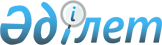 2021-2023 жылдарға арналған Байғанин аудандық бюджетін бекіту туралы
					
			Мерзімі біткен
			
			
		
					Ақтөбе облысы Байғанин аудандық мәслихатының 2020 жылғы 24 желтоқсандағы № 396 шешімі. Ақтөбе облысының Әділет департаментінде 2020 жылғы 29 желтоқсанда № 7859 болып тіркелді. Мерзімі өткендіктен қолданыс тоқтатылды
      Қазақстан Республикасының 2008 жылғы 4 желтоқсандағы Бюджет кодексінің 9 бабына және Қазақстан Республикасының 2001 жылғы 23 қаңтардағы "Қазақстан Республикасындағы жергілікті мемлекеттік басқару және өзін-өзі басқару туралы" Заңының 6 бабына сәйкес, Байғанин аудандық мәслихаты ШЕШІМ ҚАБЫЛДАДЫ:
      1. 2021-2023 жылдарға арналған Байғанин аудандық бюджеті тиісінше 1, 2 және 3 қосымшаларға сәйкес, оның ішінде 2021 жылға мынадай көлемдерде бекітілсін:
      1) кірістер – 8 781 246,6 мың теңге, оның ішінде:
      салықтық түсімдер – 4 721 922,6 мың теңге;
      салықтық емес түсімдер – 62 985 мың теңге;
      негізгі капиталды сатудан түсетін түсімдер – 9 618 мың теңге;
      трансферттер түсімі – 3 986 721 мың теңге;
      2) шығындар – 8 981 787,4 мың теңге;
      3) таза бюджеттік кредиттеу – 38 421,7 мың теңге, оның ішінде:
      бюджеттік кредиттер – 72 129,7 мың теңге;
      бюджеттік кредиттерді өтеу – 33 708 мың теңге;
      4) қаржы активтерімен операциялар бойынша сальдо – 0 теңге, оның ішінде:
      қаржы активтерін сатып алу – 0 теңге;
      мемлекеттің қаржы активтерін сатудан түсетін түсімдер – 0 теңге;
      5) бюджет тапшылығы (профициті) – - 238 962,5 мың теңге;
      6) бюджет тапшылығын қаржыландыру (профицитін пайдалану) – 238 962,5 мың теңге, оның ішінде:
      қарыздар түсімі – 72 129,7 мың теңге;
      қарыздарды өтеу – 33 708 мың теңге;
      бюджет қаражатының пайдаланылатын қалдықтары – 200 540,8 мың теңге.
      Ескерту. 1 тармақ жаңа редакцияда – Ақтөбе облысы Байғанин аудандық мәслихатының 12.11.2021 № 74 шешімімен (01.01.2021 бастап қолданысқа енгізіледі).


      2. 2021 жылға бөлінген салықтардан түскен жалпы соманы бөлу мынадай мөлшерде белгіленсін:
      1) төлем көзінен ұсталатын жеке табыс салығы бойынша 50 %;
      2) әлеуметтік салық бойынша 50 %;
      3) мұнай секторы ұйымдарынан түсетін түсімдерді қоспағанда, заңды тұлғалардан алынатын корпоративтік табыс салығы бойынша 50 %.
      3. Қазақстан Республикасының 2020 жылғы 2 желтоқсандағы "2021-2023 жылдарға арналған республикалық бюджет туралы" Заңының 9 бабына сәйкес белгіленгені еске және басшылыққа алынсын:
      2021 жылғы 1 қаңтардан бастап:
      1) жалақының ең төменгі мөлшері – 42 500 теңге;
      2) Қазақстан Республикасының заңнамасына сәйкес жәрдемақыларды және өзге де әлеуметтік төлемдерді есептеу үшін, сондай-ақ айыппұл санкцияларын, салықтар мен басқа да төлемдерді қолдану үшін айлық есептік көрсеткіш – 2 917 теңге;
      3) базалық әлеуметтік төлемдердің мөлшерін есептеу үшін ең төменгі күнкөріс деңгейінің шамасы – 34 302 теңге.
      4. Ақтөбе облыстық мәслихатының 2020 жылғы 11 желтоқсандағы № 574 "2021-2023 жылдарға арналған облыстық бюджеті туралы", нормативтік құқықтық актілерді мемлекеттік тіркеу Тізілімінде № 7816 санымен тіркелген, шешіміне сәйкес 2021 жылға облыстық бюджеттен аудандық бюджетке берілетін субвенция 733 000 мың теңге сомасында көзделді.
      5. 2021 жылға арналған аудандық бюджетте, аудандық бюджеттен ауылдық округтердің бюджеттеріне берілетін субвенциялар көлемі 264 252 мың теңге сомасында көзделсін, оның ішінде:
      Қарауылкелді ауылдық округіне - 73 008 мың теңге;
      Көлтабан ауылдық округіне - 25 534 мың теңге;
      Қызылбұлақ ауылдық округіне - 29 372 мың теңге;
      Жарқамыс ауылдық округіне - 24 534 мың теңге;
      Қопа ауылдық округіне - 22 927 мың теңге;
      Ащы ауылдық округіне - 21 171 мың теңге;
      Сартоғай ауылдық округіне - 22 068 мың теңге;
      Жаңажол ауылдық округіне - 21 394 мың теңге;
      Миялы ауылдық округіне - 24 244 мың теңге.
      6. 2021 жылға арналған аудандық бюджетте республикалық бюджеттен ағымдағы нысаналы трансферттер түскені ескерілсін:
      1) мемлекеттік атаулы әлеуметтік көмекті төлеуге;
      2) мүгедектердің құқықтарын қамтамасыз етуге және өмір сүру сапасын жақсартуға;
      3) мүгедектерді жұмысқа орналастыру үшін арнайы жұмыс орындарын құруға жұмыс берушінің шығындарын субсидиялауға;
      4) еңбек нарығын дамытуға;
      5) халықты әлеуметтік қорғау ұйымдарында арнаулы әлеуметтік қызмет көрсететін жұмыскерлердің жалақысына қосымша ақылар белгілеуге;
      6) мәдениет ұйымдарының және архив мекемелерінің басқарушы және негізгі персоналына мәдениет ұйымдарындағы және архив мекемелеріндегі ерекше еңбек жағдайлары үшін лауазымдық айлықақысына қосымша ақылар белгілеуге;
      7) халықтың әлеуметтік жағынан әлсіз топтарына және (немесе) аз қамтылған көпбалалы отбасыларға коммуналдық тұрғын үй қорының тұрғынжайын сатып алуға.
      Аталған ағымдағы нысаналы трансферттердің сомаларын бөлу аудан әкімдігі қаулысы негізінде айқындалады.
      7. 2021 жылға арналған аудандық бюджетке республикалық бюджеттен мамандарды әлеуметтік қолдау шараларын іске асыруға кредит түскені ескерілсін.
      8. 2021 жылға арналған аудандық бюджетте облыстық бюджеттен ағымдағы нысаналы трансферттер түскені ескерілсін:
      1) мемлекеттік атаулы әлеуметтік көмекті төлеуге;
      2) халықты жұмыспен қамтуға жәрдемдесуге;
      3) нәтижелі жұмыспен қамтуды және жаппай кәсіпкерлікті дамытуға;
      4) газбен жабдықтау объектілеріне техникалық қызмет көрсетуге;
      5) санаторлық-курорттық емделуге;
      6) есту протездеу қызметтеріне;
      7) қосалқы компенсаторлық құралдарға;
      8) арнаулы жүріп-тұру құралдарына;
      9) протездік-ортопедиялық құралдарға.
      Аталған ағымдағы нысаналы трансферттердің сомаларын бөлу аудан әкімдігі қаулысы негізінде айқындалады.
      Ескерту. 8 тармаққа өзгерістер енгізілді - Ақтөбе облысы Байғанин аудандық мәслихатының 15.03.2021 № 19 (01.01.2021 бастап қолданысқа енгізіледі); 17.06.2021 № 44 (01.01.2021 бастап қолданысқа енгізіледі) шешімдерімен.


      9. 2021 жылға арналған ауданның жергілікті атқарушы органының резерві – 0 теңге болып бекітілсін.
      Ескерту. 9 тармақ жаңа редакцияда – Ақтөбе облысы Байғанин аудандық мәслихатының 15.09.2021 № 58 шешімімен (01.01.2021 бастап қолданысқа енгізіледі).


      10. "Байғанин аудандық мәслихатының аппараты" мемлекеттік мекемесі заңнамада белгіленген тәртіппен:
      1) осы шешімді Ақтөбе облысының Әділет департаментінде мемлекеттік тіркеуді;
      2) осы шешімді оны ресми жарияланғаннан кейін Байғанин аудандық мәслихатының интернет-ресурсында орналастыруды қамтамасыз етсін.
      11. Осы шешім 2021 жылдың 1 қаңтарынан бастап қолданысқа енгізіледі. 2021 жылға арналған Байғанин аудандық бюджеті 
      Ескерту. 1 қосымша жаңа редакцияда - Ақтөбе облысы Байғанин аудандық мәслихатының 12.11.2021 № 74 шешімімен (01.01.2021 бастап қолданысқа енгізіледі). 2022 жылға арналған Байғанин аудандық бюджеті 2023 жылға арналған Байғанин аудандық бюджеті
					© 2012. Қазақстан Республикасы Әділет министрлігінің «Қазақстан Республикасының Заңнама және құқықтық ақпарат институты» ШЖҚ РМК
				
      Байғанин аудандық мәслихатының сессия төрағасы 

Н. Жанғалиев

      Байғанин аудандық мәслихатының хатшысы 

Б. Турлыбаев
Байғанин аудандық мәслихатының 2020 жылғы 24 желтоқсандағы № 396 шешіміне 1 қосымша
Санаты
Санаты
Санаты
Санаты
Сомасы (мың теңге)
Сыныбы
Сыныбы
Сыныбы
Сомасы (мың теңге)
Iшкi сыныбы
Iшкi сыныбы
Сомасы (мың теңге)
Атауы
Сомасы (мың теңге)
І. КІРІСТЕР
8 781 246,6
1
Салықтық түсімдер
4 721 922,6
01
Табыс салығы
172 161
1
Корпоративтік табыс салығы
13 242
2
Жеке табыс салығы
158 919
03
Әлеуметтiк салық
155 000
1
Әлеуметтік салық
155 000
04
Меншiкке салынатын салықтар
4 371 526,6
1
Мүлiкке салынатын салықтар
4 369 543,6
3
Жер салығы
128
4
Көлiк құралдарына салынатын салық
1 500
5
Бірыңғай жер салығы
355
05
Тауарларға, жұмыстарға және қызметтер көрсетуге салынатын iшкi салықтар
21 486
2
Акциздер
895
3
Табиғи және басқа ресурстарды пайдаланғаны үшiн түсетiн түсiмдер
18 500
4
Кәсiпкерлiк және кәсiби қызметтi жүргiзгенi үшiн алынатын алымдар
2 091
08
Заңдық маңызы бар әрекеттерді жасағаны және (немесе) оған уәкілеттігі бар мемлекеттік органдар немесе лауазымды адамдар құжаттар бергені үшін алынатын міндетті төлемдер
1 749
1
Мемлекеттік баж
1 749
2
Салықтық емес түсiмдер
62 985
01
Мемлекеттік меншіктен түсетін кірістер
23 067
1
Мемлекеттік кәсіпорындардың таза кірісі бөлігінің түсімдері
15 491
5
Мемлекет меншігіндегі мүлікті жалға беруден түсетін кірістер
7 495
7
Мемлекеттік бюджеттен берілген кредиттер бойынша сыйақылар
32
9
Мемлекет меншігінен түсетін басқа да кірістер
49
03
Мемлекеттік бюджеттен қаржыландырылатын мемлекеттік мекемелер ұйымдастыратын мемлекеттік сатып алуды өткізуден түсетін ақша түсімдері
128
1
Мемлекеттік бюджеттен қаржыландырылатын мемлекеттік мекемелер ұйымдастыратын мемлекеттік сатып алуды өткізуден түсетін ақша түсімдері
128
04
Мемлекеттік бюджеттен қаржыландырылатын, сондай-ақ Қазақстан Республикасы Ұлттық Банкінің бюджетінен (шығыстар сметасынан) қамтылатын және қаржыландырылатын мемлекеттік мекемелер салатын айыппұлдар, өсімпұлдар, санкциялар, өндіріп алулар
756
1
Мұнай секторы ұйымдарынан түсетін түсімдерді қоспағанда, мемлекеттік бюджеттен қаржыландырылатын, сондай-ақ Қазақстан Республикасы Ұлттық Банкінің бюджетінен (шығыстар сметасынан) қамтылатын және қаржыландырылатын мемлекеттік мекемелер салатын айыппұлдар, өсімпұлдар, санкциялар, өндіріп алулар
756
06
Басқа да салықтық емес түсiмдер
39 034
1
Басқа да салықтық емес түсiмдер
39 034
3
Негізгі капиталды сатудан түсетін түсімдер
9 618
01
Мемлекеттік мекемелерге бекітілген мемлекеттік мүлікті сату
3 081
1
Мемлекеттік мекемелерге бекітілген мемлекеттік мүлікті сату
3 081
03
Жердi және материалдық емес активтердi сату
6 537
1
Жерді сату
1 400
2
Материалдық емес активтерді сату
5 137
4
Трансферттердің түсімдері
3 986 721
02
Мемлекеттiк басқарудың жоғары тұрған органдарынан түсетiн трансферттер
3 986 721
2
Облыстық бюджеттен түсетiн трансферттер
3 986 721
Функционалдық топ
Функционалдық топ
Функционалдық топ
Функционалдық топ
Функционалдық топ
Сомасы (мың теңге)
Кіші функция
Кіші функция
Кіші функция
Кіші функция
Сомасы (мың теңге)
Бюджеттік бағдарламалардың әкiмшiсi
Бюджеттік бағдарламалардың әкiмшiсi
Бюджеттік бағдарламалардың әкiмшiсi
Сомасы (мың теңге)
Бағдарлама
Бағдарлама
Сомасы (мың теңге)
Атауы
Сомасы (мың теңге)
II. ШЫҒЫНДАР
8 981 787,4
01
Жалпы сипаттағы мемлекеттiк қызметтер
581 381,2
1
Мемлекеттiк басқарудың жалпы функцияларын орындайтын өкiлдi, атқарушы және басқа органдар
232 310,7
112
Аудан (облыстық маңызы бар қала) мәслихатының аппараты
34 231
001
Аудан (облыстық маңызы бар қала) мәслихатының қызметін қамтамасыз ету жөніндегі қызметтер
33 672
003
Мемлекеттік органның күрделі шығыстары
559
122
Аудан (облыстық маңызы бар қала) әкімінің аппараты
198 079,7
001
Аудан (облыстық маңызы бар қала) әкімінің қызметін қамтамасыз ету жөніндегі қызметтер
141 140,5
003
Мемлекеттік органның күрделі шығыстары
3 414
113
Төменгі тұрған бюджеттерге берілетін нысаналы ағымдағы трансферттер
53 525,2
2
Қаржылық қызмет
32 886,2
452
Ауданның (облыстық маңызы бар қаланың) қаржы бөлімі
32 886,2
001
Ауданның (облыстық маңызы бар қаланың) бюджетін орындау және коммуналдық меншігін басқару саласындағы мемлекеттік саясатты іске асыру жөніндегі қызметтер
30 638,2
003
Салық салу мақсатында мүлікті бағалауды жүргізу
542
010
Жекешелендіру, коммуналдық меншікті басқару, жекешелендіруден кейінгі қызмет және осыған байланысты дауларды реттеу
1 706
5
Жоспарлау және статистикалық қызмет
25 856
453
Ауданның (облыстық маңызы бар қаланың) экономика және бюджеттік жоспарлау бөлімі
25 856
001
Экономикалық саясатты, мемлекеттік жоспарлау жүйесін қалыптастыру және дамыту саласындағы мемлекеттік саясатты іске асыру жөніндегі қызметтер
25 856
9
Жалпы сипаттағы өзге де мемлекеттiк қызметтер
290 328,3
454
Ауданның (облыстық маңызы бар қаланың) кәсіпкерлік және ауыл шаруашылығы бөлімі
30 635,2
001
Жергілікті деңгейде кәсіпкерлікті және ауыл шаруашылығын дамыту саласындағы мемлекеттік саясатты іске асыру жөніндегі қызметтер
30 635,2
458
Ауданның (облыстық маңызы бар қаланың) тұрғын үй-коммуналдық шаруашылығы, жолаушылар көлігі және автомобиль жолдары бөлімі
103 236,9
001
Жергілікті деңгейде тұрғын үй-коммуналдық шаруашылығы, жолаушылар көлігі және автомобиль жолдары саласындағы мемлекеттік саясатты іске асыру жөніндегі қызметтер
24 136,9
067
Ведомстволық бағыныстағы мемлекеттік мекемелер мен ұйымдардың күрделі шығыстары
2 411,6
113
Төменгі тұрған бюджеттерге берілетін нысаналы ағымдағы трансферттер
45 995,6
114
Төменгі тұрған бюджеттерге берілетін нысаналы даму трансферттері
30 692,8
466
Ауданның (облыстық маңызы бар қаланың) сәулет, қала құрылысы және құрылыс бөлімі
156 456,2
040
Мемлекеттік органдардың объектілерін дамыту
156 456,2
02
Қорғаныс
21 591
1
Әскери мұқтаждар
4 089
122
Аудан (облыстық маңызы бар қала) әкімінің аппараты
4 089
005
Жалпыға бірдей әскери міндетті атқару шеңберіндегі іс-шаралар
4 089
2
Төтенше жағдайлар жөнiндегi жұмыстарды ұйымдастыру
17 502
122
Аудан (облыстық маңызы бар қала) әкімінің аппараты
17 502
006
Аудан (облыстық маңызы бар қала) ауқымындағы төтенше жағдайлардың алдын алу және оларды жою
2 802
007
Аудандық (қалалық) ауқымдағы дала өрттерінің, сондай-ақ мемлекеттік өртке қарсы қызмет органдары құрылмаған елдi мекендерде өрттердің алдын алу және оларды сөндіру жөніндегі іс-шаралар
14 700
06
Әлеуметтiк көмек және әлеуметтiк қамсыздандыру
554 805,9
1
Әлеуметтiк қамсыздандыру
62 610,2
451
Ауданның (облыстық маңызы бар қаланың) жұмыспен қамту және әлеуметтік бағдарламалар бөлімі
62 610,2
005
Мемлекеттік атаулы әлеуметтік көмек
62 610,2
2
Әлеуметтiк көмек
461 490,5
451
Ауданның (облыстық маңызы бар қаланың) жұмыспен қамту және әлеуметтік бағдарламалар бөлімі
461 490,5
002
Жұмыспен қамту бағдарламасы
270 956,7
004
Ауылдық жерлерде тұратын денсаулық сақтау, білім беру, әлеуметтік қамтамасыз ету, мәдениет, спорт және ветеринар мамандарына отын сатып алуға Қазақстан Республикасының заңнамасына сәйкес әлеуметтік көмек көрсету
24 138,2
007
Жергілікті өкілетті органдардың шешімі бойынша мұқтаж азаматтардың жекелеген топтарына әлеуметтік көмек
44 966
014
Мұқтаж азаматтарға үйде әлеуметтiк көмек көрсету
22 273
017
Оңалтудың жеке бағдарламасына сәйкес мұқтаж мүгедектерді протездік-ортопедиялық көмек, сурдотехникалық құралдар, тифлотехникалық құралдар, санаторий-курорттық емделу, міндетті гигиеналық құралдармен қамтамасыз ету, арнаулы жүріп-тұру құралдары, қозғалуға қиындығы бар бірінші топтағы мүгедектерге жеке көмекшінің және есту бойынша мүгедектерге қолмен көрсететін тіл маманының қызметтері мен қамтамасыз ету
56 885,6
023
Жұмыспен қамту орталықтарының қызметін қамтамасыз ету
42 271
9
Әлеуметтiк көмек және әлеуметтiк қамтамасыз ету салаларындағы өзге де қызметтер
30 705,2
451
Ауданның (облыстық маңызы бар қаланың) жұмыспен қамту және әлеуметтік бағдарламалар бөлімі
30 705,2
001
Жергілікті деңгейде халық үшін әлеуметтік бағдарламаларды жұмыспен қамтуды қамтамасыз етуді іске асыру саласындағы мемлекеттік саясатты іске асыру жөніндегі қызметтер
29 080,2
011
Жәрдемақыларды және басқа да әлеуметтік төлемдерді есептеу, төлеу мен жеткізу бойынша қызметтерге ақы төлеу
325
050
Қазақстан Республикасында мүгедектердің құқықтарын қамтамасыз етуге және өмір сүру сапасын жақсарту
1 300
07
Тұрғын үй-коммуналдық шаруашылық
2 094 861,1
1
Тұрғын үй шаруашылығы
526 785,5
466
Ауданның (облыстық маңызы бар қаланың) сәулет, қала құрылысы және құрылыс бөлімі
526 785,5
003
Коммуналдық тұрғын үй қорының тұрғын үйін жобалау және (немесе) салу, реконструкциялау
10 100
004
Инженерлік-коммуникациялық инфрақұрылымды жобалау, дамыту және (немесе) жайластыру
508 335,5
098
Коммуналдық тұрғын үй қорының тұрғын үйлерін сатып алу
8 350
2
Коммуналдық шаруашылық
1 561 733,6
458
Ауданның (облыстық маңызы бар қаланың) тұрғын үй-коммуналдық шаруашылығы, жолаушылар көлігі және автомобиль жолдары бөлімі
1 525 726,3
012
Сумен жабдықтау және су бұру жүйесінің жұмыс істеуі
65 626
027
Ауданның (облыстық маңызы бар қаланың) коммуналдық меншігіндегі газ жүйелерін қолдануды ұйымдастыру
24 266,3
048
Қаланы және елді мекендерді абаттандыруды дамыту
8 328
058
Елді мекендердегі сумен жабдықтау және су бұру жүйелерін дамыту
1 427 506
466
Ауданның (облыстық маңызы бар қаланың) сәулет, қала құрылысы және құрылыс бөлімі
36 007,3
058
Елді мекендердегі сумен жабдықтау және су бұру жүйелерін дамыту
36 007,3
3
Елді-мекендерді көркейту
6 342
458
Ауданның (облыстық маңызы бар қаланың) тұрғын үй-коммуналдық шаруашылығы, жолаушылар көлігі және автомобиль жолдары бөлімі
6 342
015
Елдi мекендердегі көшелердi жарықтандыру
6 342
08
Мәдениет, спорт, туризм және ақпараттық кеңістiк
530 153,6
1
Мәдениет саласындағы қызмет
170 242,5
455
Ауданның (облыстық маңызы бар қаланың) мәдениет және тілдерді дамыту бөлімі
169 078,5
003
Мәдени-демалыс жұмысын қолдау
169 078,5
466
Ауданның (облыстық маңызы бар қаланың) сәулет, қала құрылысы және құрылыс бөлімі
1 164
011
Мәдениет объектілерін дамыту
1 164
2
Спорт
135 850,9
465
Ауданның (облыстық маңызы бар қаланың) дене шынықтыру және спорт бөлімі
70 101,3
001
Жергілікті деңгейде дене шынықтыру және спорт саласындағы мемлекеттік саясатты іске асыру жөніндегі қызметтер
12 725,2
005
Ұлттық және бұқаралық спорт түрлерін дамыту
41 625,6
006
Аудандық (облыстық маңызы бар қалалық) деңгейде спорттық жарыстар өткiзу
4 725
007
Әртүрлi спорт түрлерi бойынша аудан (облыстық маңызы бар қала) құрама командаларының мүшелерiн дайындау және олардың облыстық спорт жарыстарына қатысуы
10 500
032
Ведомстволық бағыныстағы мемлекеттік мекемелер мен ұйымдардың күрделі шығыстары
525,5
466
Ауданның (облыстық маңызы бар қаланың) сәулет, қала құрылысы және құрылыс бөлімі
65 749,6
008
Cпорт объектілерін дамыту
65 749,6
3
Ақпараттық кеңiстiк
140 878
455
Ауданның (облыстық маңызы бар қаланың) мәдениет және тілдерді дамыту бөлімі
131 978
006
Аудандық (қалалық) кiтапханалардың жұмыс iстеуi
131 446
007
Мемлекеттiк тiлдi және Қазақстан халқының басқа да тiлдерін дамыту
532
456
Ауданның (облыстық маңызы бар қаланың) ішкі саясат бөлімі
8 900
002
Мемлекеттік ақпараттық саясат жүргізу жөніндегі қызметтер
8 900
9
Мәдениет, спорт, туризм және ақпараттық кеңiстiктi ұйымдастыру жөнiндегi өзге де қызметтер
83 182,2
455
Ауданның (облыстық маңызы бар қаланың) мәдениет және тілдерді дамыту бөлімі
20 706,9
001
Жергілікті деңгейде тілдерді және мәдениетті дамыту саласындағы мемлекеттік саясатты іске асыру жөніндегі қызметтер
17 422,9
032
Ведомстволық бағыныстағы мемлекеттік мекемелер мен ұйымдардың күрделі шығыстары
3 284
456
Ауданның (облыстық маңызы бар қаланың) ішкі саясат бөлімі
62 475,3
001
Жергілікті деңгейде ақпарат, мемлекеттілікті нығайту және азаматтардың әлеуметтік сенімділігін қалыптастыру саласында мемлекеттік саясатты іске асыру жөніндегі қызметтер
22 360,8
003
Жастар саясаты саласында іс-шараларды іске асыру
40 114,5
10
Ауыл, су, орман, балық шаруашылығы, ерекше қорғалатын табиғи аумақтар, қоршаған ортаны және жануарлар дүниесін қорғау, жер қатынастары
50 287,8
6
Жер қатынастары
27 929,8
463
Ауданның (облыстық маңызы бар қаланың) жер қатынастары бөлімі
27 929,8
001
Аудан (облыстық маңызы бар қала) аумағында жер қатынастарын реттеу саласындағы мемлекеттік саясатты іске асыру жөніндегі қызметтер
22 595,8
003
Елді мекендерді жер-шаруашылық орналастыру
5 126
007
Мемлекеттік органның күрделі шығыстары
208
9
Ауыл, су, орман, балық шаруашылығы, қоршаған ортаны қорғау және жер қатынастары саласындағы басқа да қызметтер
22 358
453
Ауданның (облыстық маңызы бар қаланың) экономика және бюджеттік жоспарлау бөлімі
22 358
099
Мамандарға әлеуметтік қолдау көрсету жөніндегі шараларды іске асыру
22 358
11
Өнеркәсіп, сәулет, қала құрылысы және құрылыс қызметі
30 284,5
2
Сәулет, қала құрылысы және құрылыс қызметі
30 284,5
466
Ауданның (облыстық маңызы бар қаланың) сәулет, қала құрылысы және құрылыс бөлімі
30 284,5
001
Құрылыс, облыс қалаларының, аудандарының және елді мекендерінің сәулеттік бейнесін жақсарту саласындағы мемлекеттік саясатты іске асыру және ауданның (облыстық маңызы бар қаланың) аумағын оңтайла және тиімді қала құрылыстық игеруді қамтамасыз ету жөніндегі қызметтер
30 284,5
12
Көлiк және коммуникация
820 138,5
1
Автомобиль көлiгi
820 138,5
458
Ауданның (облыстық маңызы бар қаланың) тұрғын үй-коммуналдық шаруашылығы, жолаушылар көлігі және автомобиль жолдары бөлімі
820 138,5
022
Көлік инфрақұрылымын дамыту
2 911,5
023
Автомобиль жолдарының жұмыс істеуін қамтамасыз ету
73 666
045
Аудандық маңызы бар автомобиль жолдарын және елді-мекендердің көшелерін күрделі және орташа жөндеу
743 561
13
Басқалар
348 568
9
Басқалар
348 568
458
Ауданның (облыстық маңызы бар қаланың) тұрғын үй-коммуналдық шаруашылығы, жолаушылар көлігі және автомобиль жолдары бөлімі
348 568
064
"Ауыл-Ел бесігі" жобасы шеңберінде ауылдық елді мекендердегі әлеуметтік және инженерлік инфрақұрылымдарды дамыту
348 568
14
Борышқа қызмет көрсету
29 304
1
Борышқа қызмет көрсету
29 304
452
Ауданның (облыстық маңызы бар қаланың) қаржы бөлімі
29 304
013
Жергілікті атқарушы органдардың облыстық бюджеттен қарыздар бойынша сыйақылар мен өзге де төлемдерді төлеу бойынша борышына қызмет көрсету
29 304
15
Трансферттер
3 920 411,8
1
Трансферттер
3 920 411,8
452
Ауданның (облыстық маңызы бар қаланың) қаржы бөлімі
3 920 411,8
006
Пайдаланылмаған (толық пайдаланылмаған) нысаналы трансферттерді қайтару
140,8
024
Заңнаманы өзгертуге байланысты жоғары тұрған бюджеттің шығындарын өтеуге төменгі тұрған бюджеттен ағымдағы нысаналы трансферттер
3 656 019
038
Субвенциялар
264 252
ІII. ТАЗА БЮДЖЕТТІК КРЕДИТ БЕРУ
38 421,7
Бюджеттік кредиттер
72 129,7
10
Ауыл, су, орман, балық шаруашылығы, ерекше қорғалатын табиғи аумақтар, қоршаған ортаны және жануарлар дүниесін қорғау, жер қатынастары
72 129,7
9
Ауыл, су, орман, балық шаруашылығы, қоршаған ортаны қорғау және жер қатынастары саласындағы басқа да қызметтер
72 129,7
453
Ауданның (облыстық маңызы бар қаланың) экономика және бюджеттік жоспарлау бөлімі
72 129,7
006
Мамандарды әлеуметтік қолдау шараларын іске асыру үшін бюджеттік кредиттер
72 129,7
санаты
санаты
санаты
санаты
санаты
Сомасы (мың теңге)
сыныбы
сыныбы
сыныбы
сыныбы
Сомасы (мың теңге)
ішкі сыныбы
ішкі сыныбы
ішкі сыныбы
Сомасы (мың теңге)
Атауы
Сомасы (мың теңге)
5
Бюджеттік кредиттерді өтеу
33 708
01
Бюджеттік кредиттерді өтеу
33 708
1
Мемлекеттік бюджеттен берілген бюджеттік кредиттерді өтеу
33 708
IV. Қаржы активтерімен жасалатын операциялар бойынша сальдо
0
V. Бюджет тапшылығы (профициті)
-238 962,5
VI. Бюджет тапшылығын қаржыландыру (профицитін пайдалану)
238 962,5
санаты
санаты
санаты
санаты
санаты
Сомасы (мың теңге)
сыныбы
сыныбы
сыныбы
сыныбы
Сомасы (мың теңге)
ішкі сыныбы
ішкі сыныбы
ішкі сыныбы
Сомасы (мың теңге)
Атауы
Сомасы (мың теңге)
7
Қарыздар түсімдері
72 129,7
01
Мемлекеттік ішкі қарыздар
72 129,7
2
Қарыз алу келісім-шарттары
72 129,7
Функционалдық топ
Функционалдық топ
Функционалдық топ
Функционалдық топ
Функционалдық топ
Сомасы (мың теңге)
Кіші функция
Кіші функция
Кіші функция
Кіші функция
Сомасы (мың теңге)
Бюджеттік бағдарламалардың әкiмшiсi
Бюджеттік бағдарламалардың әкiмшiсi
Бюджеттік бағдарламалардың әкiмшiсi
Сомасы (мың теңге)
Бағдарлама
Бағдарлама
Сомасы (мың теңге)
Атауы
Сомасы (мың теңге)
16
Қарыздарды өтеу
33 708
1
Қарыздарды өтеу
33 708
452
Ауданның (облыстық маңызы бар қаланың) қаржы бөлімі
33 708
008
Жергілікті атқарушы органның жоғары тұрған бюджет алдындағы борышын өтеу
33 708
санаты
санаты
санаты
санаты
санаты
Сомасы (мың теңге)
сыныбы
сыныбы
сыныбы
сыныбы
Сомасы (мың теңге)
ішкі сыныбы
ішкі сыныбы
ішкі сыныбы
Сомасы (мың теңге)
ерекшелігі
ерекшелігі
Сомасы (мың теңге)
АТАУЫ
Сомасы (мың теңге)
8
Бюджет қаражаттарының пайдаланылатын қалдықтары
200 540,8
01
Бюджет қаражаты қалдықтары
200 540,8
1
Бюджет қаражатының бос қалдықтары
200 540,8Байғанин аудандық мәслихатының 2020 жылғы 24 желтоқсандағы № 396 шешіміне 2 қосымша
Санаты
Санаты
Санаты
Санаты
Сомасы (мың теңге)
Сыныбы
Сыныбы
Сыныбы
Сомасы (мың теңге)
Iшкi сыныбы
Iшкi сыныбы
Сомасы (мың теңге)
Атауы
Сомасы (мың теңге)
І. КІРІСТЕР
4 926 245
1
Салықтық түсімдер
4 356 204
01
Табыс салығы
126 000
1
Корпоративтік табыс салығы
19 000
2
Жеке табыс салығы
107 000
03
Әлеуметтiк салық
114 000
1
Әлеуметтік салық
114 000
04
Меншiкке салынатын салықтар
4 093 266
1
Мүлiкке салынатын салықтар
4 055 166
3
Жер салығы
2 200
4
Көлiк құралдарына салынатын салық
35 900
05
Тауарларға, жұмыстарға және қызметтер көрсетуге салынатын iшкi салықтар
21 738
2
Акциздер
760
3
Табиғи және басқа ресурстарды пайдаланғаны үшiн түсетiн түсiмдер
19 000
4
Кәсiпкерлiк және кәсiби қызметтi жүргiзгенi үшiн алынатын алымдар
1 978
08
Заңдық маңызы бар әрекеттерді жасағаны және (немесе) оған уәкілеттігі бар мемлекеттік органдар немесе лауазымды адамдар құжаттар бергені үшін алынатын міндетті төлемдер
1 200
1
Мемлекеттік баж
1 200
2
Салықтық емес түсiмдер
15 104
01
Мемлекеттік меншіктен түсетін кірістер
7 617
5
Мемлекет меншігіндегі мүлікті жалға беруден түсетін кірістер
7 530
7
Мемлекеттік бюджеттен берілген кредиттер бойынша сыйақылар
38
9
Мемлекет меншігінен түсетін басқа да кірістер
49
03
Мемлекеттік бюджеттен қаржыландырылатын мемлекеттік мекемелер ұйымдастыратын мемлекеттік сатып алуды өткізуден түсетін ақша түсімдері
14
1
Мемлекеттік бюджеттен қаржыландырылатын мемлекеттік мекемелер ұйымдастыратын мемлекеттік сатып алуды өткізуден түсетін ақша түсімдері
14
04
Мемлекеттік бюджеттен қаржыландырылатын, сондай-ақ Қазақстан Республикасы Ұлттық Банкінің бюджетінен (шығыстар сметасынан) қамтылатын және қаржыландырылатын мемлекеттік мекемелер салатын айыппұлдар, өсімпұлдар, санкциялар, өндіріп алулар
635
1
Мұнай секторы ұйымдарынан түсетін түсімдерді қоспағанда, мемлекеттік бюджеттен қаржыландырылатын, сондай-ақ Қазақстан Республикасы Ұлттық Банкінің бюджетінен (шығыстар сметасынан) қамтылатын және қаржыландырылатын мемлекеттік мекемелер салатын айыппұлдар, өсімпұлдар, санкциялар, өндіріп алулар
635
06
Басқа да салықтық емес түсiмдер
6 838
1
Басқа да салықтық емес түсiмдер
6 838
3
Негізгі капиталды сатудан түсетін түсімдер
6 937
01
Мемлекеттік мекемелерге бекітілген мемлекеттік мүлікті сату
5 337
1
Мемлекеттік мекемелерге бекітілген мемлекеттік мүлікті сату
5 337
03
Жердi және материалдық емес активтердi сату
1 600
1
Жерді сату
1 600
4
Трансферттердің түсімдері
548 000
02
Мемлекеттiк басқарудың жоғары тұрған органдарынан түсетiн трансферттер
548 000
2
Облыстық бюджеттен түсетiн трансферттер
548 000
Функционалдық топ
Функционалдық топ
Функционалдық топ
Функционалдық топ
Функционалдық топ
Сомасы (мың теңге)
Кіші функция
Кіші функция
Кіші функция
Кіші функция
Сомасы (мың теңге)
Бюджеттік бағдарламалардың әкiмшiсi
Бюджеттік бағдарламалардың әкiмшiсi
Бюджеттік бағдарламалардың әкiмшiсi
Сомасы (мың теңге)
Бағдарлама
Бағдарлама
Сомасы (мың теңге)
Атауы
Сомасы (мың теңге)
II. ШЫҒЫНДАР
4 926 245
01
Жалпы сипаттағы мемлекеттiк қызметтер
199 310
1
Мемлекеттiк басқарудың жалпы функцияларын орындайтын өкiлдi, атқарушы және басқа органдар
132 916
112
Аудан (облыстық маңызы бар қала) мәслихатының аппараты
26 709
001
Аудан (облыстық маңызы бар қала) мәслихатының қызметін қамтамасыз ету жөніндегі қызметтер
26 709
122
Аудан (облыстық маңызы бар қала) әкімінің аппараты
106 207
001
Аудан (облыстық маңызы бар қала) әкімінің қызметін қамтамасыз ету жөніндегі қызметтер
106 207
2
Қаржылық қызмет
27 424
452
Ауданның (облыстық маңызы бар қаланың) қаржы бөлімі
27 424
001
Ауданның (облыстық маңызы бар қаланың) бюджетін орындау және коммуналдық меншігін басқару саласындағы мемлекеттік саясатты іске асыру жөніндегі қызметтер
25 108
003
Салық салу мақсатында мүлікті бағалауды жүргізу
662
010
Жекешелендіру, коммуналдық меншікті басқару, жекешелендіруден кейінгі қызмет және осыған байланысты дауларды реттеу
1 654
5
Жоспарлау және статистикалық қызмет
22 049
453
Ауданның (облыстық маңызы бар қаланың) экономика және бюджеттік жоспарлау бөлімі
22 049
001
Экономикалық саясатты, мемлекеттік жоспарлау жүйесін қалыптастыру және дамыту саласындағы мемлекеттік саясатты іске асыру жөніндегі қызметтер
22 049
9
Жалпы сипаттағы өзге де мемлекеттiк қызметтер
16 921
458
Ауданның (облыстық маңызы бар қаланың) тұрғын үй-коммуналдық шаруашылығы, жолаушылар көлігі және автомобиль жолдары бөлімі
16 921
001
Жергілікті деңгейде тұрғын үй-коммуналдық шаруашылығы, жолаушылар көлігі және автомобиль жолдары саласындағы мемлекеттік саясатты іске асыру жөніндегі қызметтер
16 921
02
Қорғаныс
15 960
1
Әскери мұқтаждар
4 233
122
Аудан (облыстық маңызы бар қала) әкімінің аппараты
4 233
005
Жалпыға бірдей әскери міндетті атқару шеңберіндегі іс-шаралар
4 233
2
Төтенше жағдайлар жөнiндегi жұмыстарды ұйымдастыру
11 727
122
Аудан (облыстық маңызы бар қала) әкімінің аппараты
11 727
006
Аудан (облыстық маңызы бар қала) ауқымындағы төтенше жағдайлардың алдын алу және оларды жою
2 942
007
Аудандық (қалалық) ауқымдағы дала өрттерінің, сондай-ақ мемлекеттік өртке қарсы қызмет органдары құрылмаған елдi мекендерде өрттердің алдын алу және оларды сөндіру жөніндегі іс-шаралар
8 785
06
Әлеуметтiк көмек және әлеуметтiк қамсыздандыру
328 569
1
Әлеуметтiк қамсыздандыру
37 856
451
Ауданның (облыстық маңызы бар қаланың) жұмыспен қамту және әлеуметтік бағдарламалар бөлімі
37 856
005
Мемлекеттік атаулы әлеуметтік көмек
37 856
2
Әлеуметтiк көмек
263 127
451
Ауданның (облыстық маңызы бар қаланың) жұмыспен қамту және әлеуметтік бағдарламалар бөлімі
263 127
002
Жұмыспен қамту бағдарламасы
135 864
004
Ауылдық жерлерде тұратын денсаулық сақтау, білім беру, әлеуметтік қамтамасыз ету, мәдениет, спорт және ветеринар мамандарына отын сатып алуға Қазақстан Республикасының заңнамасына сәйкес әлеуметтік көмек көрсету
23 382
006
Тұрғын үйге көмек көрсету
232
007
Жергілікті өкілетті органдардың шешімі бойынша мұқтаж азаматтардың жекелеген топтарына әлеуметтік көмек
44 280
014
Мұқтаж азаматтарға үйде әлеуметтiк көмек көрсету
12 987
017
Оңалтудың жеке бағдарламасына сәйкес мұқтаж мүгедектердi мiндеттi гигиеналық құралдармен қамтамасыз ету, қозғалуға қиындығы бар бірінші топтағы мүгедектерге жеке көмекшінің және есту бойынша мүгедектерге қолмен көрсететiн тіл маманының қызметтерін ұсыну
11 291
023
Жұмыспен қамту орталықтарының қызметін қамтамасыз ету
35 091
9
Әлеуметтiк көмек және әлеуметтiк қамтамасыз ету салаларындағы өзге де қызметтер
27 586
451
Ауданның (облыстық маңызы бар қаланың) жұмыспен қамту және әлеуметтік бағдарламалар бөлімі
27 586
001
Жергілікті деңгейде халық үшін әлеуметтік бағдарламаларды жұмыспен қамтуды қамтамасыз етуді іске асыру саласындағы мемлекеттік саясатты іске асыру жөніндегі қызметтер
25 535
011
Жәрдемақыларды және басқа да әлеуметтік төлемдерді есептеу, төлеу мен жеткізу бойынша қызметтерге ақы төлеу
2 051
07
Тұрғын үй-коммуналдық шаруашылық
11 670 
2
Коммуналдық шаруашылық
4 947
458
Ауданның (облыстық маңызы бар қаланың) тұрғын үй-коммуналдық шаруашылығы, жолаушылар көлігі және автомобиль жолдары бөлімі
4 947
027
Ауданның (облыстық маңызы бар қаланың) коммуналдық меншігіндегі газ жүйелерін қолдануды ұйымдастыру
4 947
3
Елді-мекендерді көркейту
6 723
458
Ауданның (облыстық маңызы бар қаланың) тұрғын үй-коммуналдық шаруашылығы, жолаушылар көлігі және автомобиль жолдары бөлімі
6 723
015
Елдi мекендердегі көшелердi жарықтандыру
6 723
08
Мәдениет, спорт, туризм және ақпараттық кеңістiк
377 372
1
Мәдениет саласындағы қызмет
121 992
455
Ауданның (облыстық маңызы бар қаланың) мәдениет және тілдерді дамыту бөлімі
121 992
003
Мәдени-демалыс жұмысын қолдау
121 992
2
Спорт
61 787
465
Ауданның (облыстық маңызы бар қаланың) дене шынықтыру және спорт бөлімі
61 787
001
Жергілікті деңгейде дене шынықтыру және спорт саласындағы мемлекеттік саясатты іске асыру жөніндегі қызметтер
9 472
005
Ұлттық және бұқаралық спорт түрлерін дамыту
35 329
006
Аудандық (облыстық маңызы бар қалалық) деңгейде спорттық жарыстар өткiзу
4 961
007
Әртүрлi спорт түрлерi бойынша аудан (облыстық маңызы бар қала) құрама командаларының мүшелерiн дайындау және олардың облыстық спорт жарыстарына қатысуы
11 025
3
Ақпараттық кеңiстiк
118 145
455
Ауданның (облыстық маңызы бар қаланың) мәдениет және тілдерді дамыту бөлімі
109 245
006
Аудандық (қалалық) кiтапханалардың жұмыс iстеуi
108 686
007
Мемлекеттiк тiлдi және Қазақстан халқының басқа да тiлдерін дамыту
559
456
Ауданның (облыстық маңызы бар қаланың) ішкі саясат бөлімі
8 900
002
Мемлекеттік ақпараттық саясат жүргізу жөніндегі қызметтер
8 900
9
Мәдениет, спорт, туризм және ақпараттық кеңiстiктi ұйымдастыру жөнiндегi өзге де қызметтер
75 448
455
Ауданның (облыстық маңызы бар қаланың) мәдениет және тілдерді дамыту бөлімі
14 499
001
Жергілікті деңгейде тілдерді және мәдениетті дамыту саласындағы мемлекеттік саясатты іске асыру жөніндегі қызметтер
14 499
456
Ауданның (облыстық маңызы бар қаланың) ішкі саясат бөлімі
60 949
001
Жергілікті деңгейде ақпарат, мемлекеттілікті нығайту және азаматтардың әлеуметтік сенімділігін қалыптастыру саласында мемлекеттік саясатты іске асыру жөніндегі қызметтер
19 160
003
Жастар саясаты саласында іс-шараларды іске асыру
41 789
10
Ауыл, су, орман, балық шаруашылығы, ерекше қорғалатын табиғи аумақтар, қоршаған ортаны және жануарлар дүниесін қорғау, жер қатынастары
95 173
6
Жер қатынастары
18 379
463
Ауданның (облыстық маңызы бар қаланың) жер қатынастары бөлімі
18 379
001
Аудан (облыстық маңызы бар қала) аумағында жер қатынастарын реттеу саласындағы мемлекеттік саясатты іске асыру жөніндегі қызметтер
18 379
9
Ауыл, су, орман, балық шаруашылығы, қоршаған ортаны қорғау және жер қатынастары саласындағы басқа да қызметтер
76 794
453
Ауданның (облыстық маңызы бар қаланың) экономика және бюджеттік жоспарлау бөлімі
52 278
099
Мамандарға әлеуметтік қолдау көрсету жөніндегі шараларды іске асыру
52 278
454
Ауданның (облыстық маңызы бар қаланың) кәсіпкерлік және ауыл шаруашылығы бөлімі
24 516
001
Жергілікті деңгейде кәсіпкерлікті және ауыл шаруашылығын дамыту саласындағы мемлекеттік саясатты іске асыру жөніндегі қызметтер
24 516
11
Өнеркәсіп, сәулет, қала құрылысы және құрылыс қызметі
21 099
2
Сәулет, қала құрылысы және құрылыс қызметі
21 099
466
Ауданның (облыстық маңызы бар қаланың) сәулет, қала құрылысы және құрылыс бөлімі
21 099
001
Құрылыс, облыс қалаларының, аудандарының және елді мекендерінің сәулеттік бейнесін жақсарту саласындағы мемлекеттік саясатты іске асыру және ауданның (облыстық маңызы бар қаланың) аумағын оңтайла және тиімді қала құрылыстық игеруді қамтамасыз ету жөніндегі қызметтер
21 099
12
Көлiк және коммуникация
44 021
1
Автомобиль көлiгi
44 021
458
Ауданның (облыстық маңызы бар қаланың) тұрғын үй-коммуналдық шаруашылығы, жолаушылар көлігі және автомобиль жолдары бөлімі
44 021
023
Автомобиль жолдарының жұмыс істеуін қамтамасыз ету
44 021
13
Басқалар
73 580
3
Кәсiпкерлiк қызметтi қолдау және бәсекелестікті қорғау
1 654
454
Ауданның (облыстық маңызы бар қаланың) кәсіпкерлік және ауыл шаруашылығы бөлімі
1 654
006
Кәсіпкерлік қызметті қолдау
1 654
9
Басқалар
71 926
452
Ауданның (облыстық маңызы бар қаланың) қаржы бөлімі
71 926
012
Ауданның (облыстық маңызы бар қаланың) жергілікті атқарушы органының резерві
71 926
14
Борышқа қызмет көрсету
29 543
1
Борышқа қызмет көрсету
29 543
452
Ауданның (облыстық маңызы бар қаланың) қаржы бөлімі
29 543
013
Жергілікті атқарушы органдардың облыстық бюджеттен қарыздар бойынша сыйақылар мен өзге де төлемдерді төлеу бойынша борышына қызмет көрсету
29 543
15
Трансферттер
3 729 948
1
Трансферттер
3 729 948
452
Ауданның (облыстық маңызы бар қаланың) қаржы бөлімі
3 729 948
024
Заңнаманы өзгертуге байланысты жоғары тұрған бюджеттің шығындарын өтеуге төменгі тұрған бюджеттен ағымдағы нысаналы трансферттер
3 458 427
038
Субвенциялар
271 521
ІII. ТАЗА БЮДЖЕТТІК КРЕДИТ БЕРУ
- 33 708
Бюджеттік кредиттер
0
санаты
санаты
санаты
санаты
санаты
Сомасы (мың теңге)
сыныбы
сыныбы
сыныбы
сыныбы
Сомасы (мың теңге)
ішкі сыныбы
ішкі сыныбы
ішкі сыныбы
Сомасы (мың теңге)
Атауы
Сомасы (мың теңге)
5
Бюджеттік кредиттерді өтеу
33 708
01
Бюджеттік кредиттерді өтеу
33 708
1
Мемлекеттік бюджеттен берілген бюджеттік кредиттерді өтеу
33 708
IV. Қаржы активтерімен жасалатын операциялар бойынша сальдо
0
V. Бюджет тапшылығы (профициті)
33 708
VI. Бюджет тапшылығын қаржыландыру (профицитін пайдалану)
- 33 708
санаты
санаты
санаты
санаты
санаты
Сомасы (мың теңге)
сыныбы
сыныбы
сыныбы
сыныбы
Сомасы (мың теңге)
ішкі сыныбы
ішкі сыныбы
ішкі сыныбы
Сомасы (мың теңге)
Атауы
Сомасы (мың теңге)
7
Қарыздар түсімдері
0
01
Мемлекеттік ішкі қарыздар
0
2
Қарыз алу келісім-шарттары
0
Функционалдық топ
Функционалдық топ
Функционалдық топ
Функционалдық топ
Функционалдық топ
Сомасы (мың теңге)
Кіші функция
Кіші функция
Кіші функция
Кіші функция
Сомасы (мың теңге)
Бюджеттік бағдарламалардың әкiмшiсi
Бюджеттік бағдарламалардың әкiмшiсi
Бюджеттік бағдарламалардың әкiмшiсi
Сомасы (мың теңге)
Бағдарлама
Бағдарлама
Сомасы (мың теңге)
Атауы
Сомасы (мың теңге)
16
Қарыздарды өтеу
33 708
1
Қарыздарды өтеу
33 708
452
Ауданның (облыстық маңызы бар қаланың) қаржы бөлімі
33 708
008
Жергілікті атқарушы органның жоғары тұрған бюджет алдындағы борышын өтеу
33 708
санаты
санаты
санаты
санаты
санаты
Сомасы (мың теңге)
сыныбы
сыныбы
сыныбы
сыныбы
Сомасы (мың теңге)
ішкі сыныбы
ішкі сыныбы
ішкі сыныбы
Сомасы (мың теңге)
ерекшелігі
ерекшелігі
Сомасы (мың теңге)
АТАУЫ
Сомасы (мың теңге)
8
Бюджет қаражаттарының пайдаланылатын қалдықтары
0
01
Бюджет қаражаты қалдықтары
0
1
Бюджет қаражатының бос қалдықтары
0
01
Бюджет қаражатының бос қалдықтары
0Байғанин аудандық мәслихатының 2020 жылғы 24 желтоқсандағы № 396 шешіміне 3 қосымша
Санаты
Санаты
Санаты
Санаты
Сомасы (мың теңге)
Сыныбы
Сыныбы
Сыныбы
Сомасы (мың теңге)
Iшкi сыныбы
Iшкi сыныбы
Сомасы (мың теңге)
Атауы
Сомасы (мың теңге)
І. КІРІСТЕР
4 879 595
1
Салықтық түсімдер
4 508 143
01
Табыс салығы
150 900
1
Корпоративтік табыс салығы
19 500
2
Жеке табыс салығы
131 400
03
Әлеуметтiк салық
120 000
1
Әлеуметтік салық
120 000
04
Меншiкке салынатын салықтар
4 213 603
1
Мүлiкке салынатын салықтар
4 170 903
3
Жер салығы
2 250
4
Көлiк құралдарына салынатын салық
36 450
5
Бірыңғай жер салығы
4 000
05
Тауарларға, жұмыстарға және қызметтер көрсетуге салынатын iшкi салықтар
22 340
2
Акциздер
800
3
Табиғи және басқа ресурстарды пайдаланғаны үшiн түсетiн түсiмдер
19 500
4
Кәсiпкерлiк және кәсiби қызметтi жүргiзгенi үшiн алынатын алымдар
2 040
08
Заңдық маңызы бар әрекеттерді жасағаны және (немесе) оған уәкілеттігі бар мемлекеттік органдар немесе лауазымды адамдар құжаттар бергені үшін алынатын міндетті төлемдер
1 300
1
Мемлекеттік баж
1 300
2
Салықтық емес түсiмдер
15 415
01
Мемлекеттік меншіктен түсетін кірістер
7 723
5
Мемлекет меншігіндегі мүлікті жалға беруден түсетін кірістер
7 640
7
Мемлекеттік бюджеттен берілген кредиттер бойынша сыйақылар
34
9
Мемлекет меншігінен түсетін басқа да кірістер
49
03
Мемлекеттік бюджеттен қаржыландырылатын мемлекеттік мекемелер ұйымдастыратын мемлекеттік сатып алуды өткізуден түсетін ақша түсімдері
14
1
Мемлекеттік бюджеттен қаржыландырылатын мемлекеттік мекемелер ұйымдастыратын мемлекеттік сатып алуды өткізуден түсетін ақша түсімдері
14
04
Мемлекеттік бюджеттен қаржыландырылатын, сондай-ақ Қазақстан Республикасы Ұлттық Банкінің бюджетінен (шығыстар сметасынан) қамтылатын және қаржыландырылатын мемлекеттік мекемелер салатын айыппұлдар, өсімпұлдар, санкциялар, өндіріп алулар
640
1
Мұнай секторы ұйымдарынан түсетін түсімдерді қоспағанда, мемлекеттік бюджеттен қаржыландырылатын, сондай-ақ Қазақстан Республикасы Ұлттық Банкінің бюджетінен (шығыстар сметасынан) қамтылатын және қаржыландырылатын мемлекеттік мекемелер салатын айыппұлдар, өсімпұлдар, санкциялар, өндіріп алулар
640
06
Басқа да салықтық емес түсiмдер
7 038
1
Басқа да салықтық емес түсiмдер
7 038
3
Негізгі капиталды сатудан түсетін түсімдер
7 037
01
Мемлекеттік мекемелерге бекітілген мемлекеттік мүлікті сату
5 337
1
Мемлекеттік мекемелерге бекітілген мемлекеттік мүлікті сату
5 337
03
Жердi және материалдық емес активтердi сату
1 700
1
Жерді сату
1 700
4
Трансферттердің түсімдері
349 000
02
Мемлекеттiк басқарудың жоғары тұрған органдарынан түсетiн трансферттер
349 000
2
Облыстық бюджеттен түсетiн трансферттер
349 000
Функционалдық топ
Функционалдық топ
Функционалдық топ
Функционалдық топ
Функционалдық топ
Сомасы (мың теңге)
Кіші функция
Кіші функция
Кіші функция
Кіші функция
Сомасы (мың теңге)
Бюджеттік бағдарламалардың әкiмшiсi
Бюджеттік бағдарламалардың әкiмшiсi
Бюджеттік бағдарламалардың әкiмшiсi
Сомасы (мың теңге)
Бағдарлама
Бағдарлама
Сомасы (мың теңге)
Атауы
Сомасы (мың теңге)
II. ШЫҒЫНДАР
4 879 595
01
Жалпы сипаттағы мемлекеттiк қызметтер
193 452
1
Мемлекеттiк басқарудың жалпы функцияларын орындайтын өкiлдi, атқарушы және басқа органдар
128 295
112
Аудан (облыстық маңызы бар қала) мәслихатының аппараты
26 168
001
Аудан (облыстық маңызы бар қала) мәслихатының қызметін қамтамасыз ету жөніндегі қызметтер
26 168
122
Аудан (облыстық маңызы бар қала) әкімінің аппараты
102 127
001
Аудан (облыстық маңызы бар қала) әкімінің қызметін қамтамасыз ету жөніндегі қызметтер
102 127
2
Қаржылық қызмет
27 641
452
Ауданның (облыстық маңызы бар қаланың) қаржы бөлімі
27 641
001
Ауданның (облыстық маңызы бар қаланың) бюджетін орындау және коммуналдық меншігін басқару саласындағы мемлекеттік саясатты іске асыру жөніндегі қызметтер
25 232
003
Салық салу мақсатында мүлікті бағалауды жүргізу
688
010
Жекешелендіру, коммуналдық меншікті басқару, жекешелендіруден кейінгі қызмет және осыған байланысты дауларды реттеу
1 720
5
Жоспарлау және статистикалық қызмет
21 069
453
Ауданның (облыстық маңызы бар қаланың) экономика және бюджеттік жоспарлау бөлімі
21 069
001
Экономикалық саясатты, мемлекеттік жоспарлау жүйесін қалыптастыру және дамыту саласындағы мемлекеттік саясатты іске асыру жөніндегі қызметтер
21 069
9
Жалпы сипаттағы өзге де мемлекеттiк қызметтер
16 447
458
Ауданның (облыстық маңызы бар қаланың) тұрғын үй-коммуналдық шаруашылығы, жолаушылар көлігі және автомобиль жолдары бөлімі
16 447
001
Жергілікті деңгейде тұрғын үй-коммуналдық шаруашылығы, жолаушылар көлігі және автомобиль жолдары саласындағы мемлекеттік саясатты іске асыру жөніндегі қызметтер
16 447
02
Қорғаныс
16 827
1
Әскери мұқтаждар
4 259
122
Аудан (облыстық маңызы бар қала) әкімінің аппараты
4 259
005
Жалпыға бірдей әскери міндетті атқару шеңберіндегі іс-шаралар
4 259
2
Төтенше жағдайлар жөнiндегi жұмыстарды ұйымдастыру
12 568
122
Аудан (облыстық маңызы бар қала) әкімінің аппараты
12 568
006
Аудан (облыстық маңызы бар қала) ауқымындағы төтенше жағдайлардың алдын алу және оларды жою
3 006
007
Аудандық (қалалық) ауқымдағы дала өрттерінің, сондай-ақ мемлекеттік өртке қарсы қызмет органдары құрылмаған елдi мекендерде өрттердің алдын алу және оларды сөндіру жөніндегі іс-шаралар
9 562
06
Әлеуметтiк көмек және әлеуметтiк қамсыздандыру
333 151
1
Әлеуметтiк қамсыздандыру
39 370
451
Ауданның (облыстық маңызы бар қаланың) жұмыспен қамту және әлеуметтік бағдарламалар бөлімі
39 370
005
Мемлекеттік атаулы әлеуметтік көмек
39 370
2
Әлеуметтiк көмек
265 832
451
Ауданның (облыстық маңызы бар қаланың) жұмыспен қамту және әлеуметтік бағдарламалар бөлімі
265 832
002
Жұмыспен қамту бағдарламасы
135 924
004
Ауылдық жерлерде тұратын денсаулық сақтау, білім беру, әлеуметтік қамтамасыз ету, мәдениет, спорт және ветеринар мамандарына отын сатып алуға Қазақстан Республикасының заңнамасына сәйкес әлеуметтік көмек көрсету
24 317
006
Тұрғын үйге көмек көрсету
241
007
Жергілікті өкілетті органдардың шешімі бойынша мұқтаж азаматтардың жекелеген топтарына әлеуметтік көмек
46 052
014
Мұқтаж азаматтарға үйде әлеуметтiк көмек көрсету
13 148
017
Оңалтудың жеке бағдарламасына сәйкес мұқтаж мүгедектердi мiндеттi гигиеналық құралдармен қамтамасыз ету, қозғалуға қиындығы бар бірінші топтағы мүгедектерге жеке көмекшінің және есту бойынша мүгедектерге қолмен көрсететiн тіл маманының қызметтерін ұсыну
10 743
023
Жұмыспен қамту орталықтарының қызметін қамтамасыз ету
35 407
9
Әлеуметтiк көмек және әлеуметтiк қамтамасыз ету салаларындағы өзге де қызметтер
27 949
451
Ауданның (облыстық маңызы бар қаланың) жұмыспен қамту және әлеуметтік бағдарламалар бөлімі
27 949
001
Жергілікті деңгейде халық үшін әлеуметтік бағдарламаларды жұмыспен қамтуды қамтамасыз етуді іске асыру саласындағы мемлекеттік саясатты іске асыру жөніндегі қызметтер
25 816
011
Жәрдемақыларды және басқа да әлеуметтік төлемдерді есептеу, төлеу мен жеткізу бойынша қызметтерге ақы төлеу
2 133
07
Тұрғын үй-коммуналдық шаруашылық
12 004
2
Коммуналдық шаруашылық
5 144
458
Ауданның (облыстық маңызы бар қаланың) тұрғын үй-коммуналдық шаруашылығы, жолаушылар көлігі және автомобиль жолдары бөлімі
5 144
027
Ауданның (облыстық маңызы бар қаланың) коммуналдық меншігіндегі газ жүйелерін қолдануды ұйымдастыру
5 144
3
Елді-мекендерді көркейту
6 860
458
Ауданның (облыстық маңызы бар қаланың) тұрғын үй-коммуналдық шаруашылығы, жолаушылар көлігі және автомобиль жолдары бөлімі
6 860
015
Елдi мекендердегі көшелердi жарықтандыру
6 860
08
Мәдениет, спорт, туризм және ақпараттық кеңістiк
379 499
1
Мәдениет саласындағы қызмет
121 992
455
Ауданның (облыстық маңызы бар қаланың) мәдениет және тілдерді дамыту бөлімі
121 992
003
Мәдени-демалыс жұмысын қолдау
121 992
2
Спорт
63 134
465
Ауданның (облыстық маңызы бар қаланың) дене шынықтыру және спорт бөлімі
63 134
001
Жергілікті деңгейде дене шынықтыру және спорт саласындағы мемлекеттік саясатты іске асыру жөніндегі қызметтер
9 508
005
Ұлттық және бұқаралық спорт түрлерін дамыту
37 001
006
Аудандық (облыстық маңызы бар қалалық) деңгейде спорттық жарыстар өткiзу
5 159
007
Әртүрлi спорт түрлерi бойынша аудан (облыстық маңызы бар қала) құрама командаларының мүшелерiн дайындау және олардың облыстық спорт жарыстарына қатысуы
11 466
3
Ақпараттық кеңiстiк
118 173
455
Ауданның (облыстық маңызы бар қаланың) мәдениет және тілдерді дамыту бөлімі
109 273
006
Аудандық (қалалық) кiтапханалардың жұмыс iстеуi
108 686
007
Мемлекеттiк тiлдi және Қазақстан халқының басқа да тiлдерін дамыту
587
456
Ауданның (облыстық маңызы бар қаланың) ішкі саясат бөлімі
8 900
002
Мемлекеттік ақпараттық саясат жүргізу жөніндегі қызметтер
8 900
9
Мәдениет, спорт, туризм және ақпараттық кеңiстiктi ұйымдастыру жөнiндегi өзге де қызметтер
76 200
455
Ауданның (облыстық маңызы бар қаланың) мәдениет және тілдерді дамыту бөлімі
14 280
001
Жергілікті деңгейде тілдерді және мәдениетті дамыту саласындағы мемлекеттік саясатты іске асыру жөніндегі қызметтер
14 280
456
Ауданның (облыстық маңызы бар қаланың) ішкі саясат бөлімі
61 920
001
Жергілікті деңгейде ақпарат, мемлекеттілікті нығайту және азаматтардың әлеуметтік сенімділігін қалыптастыру саласында мемлекеттік саясатты іске асыру жөніндегі қызметтер
19 615
003
Жастар саясаты саласында іс-шараларды іске асыру
42 305
10
Ауыл, су, орман, балық шаруашылығы, ерекше қорғалатын табиғи аумақтар, қоршаған ортаны және жануарлар дүниесін қорғау, жер қатынастары
96 722
6
Жер қатынастары
18 536
463
Ауданның (облыстық маңызы бар қаланың) жер қатынастары бөлімі
18 536
001
Аудан (облыстық маңызы бар қала) аумағында жер қатынастарын реттеу саласындағы мемлекеттік саясатты іске асыру жөніндегі қызметтер
18 536
9
Ауыл, су, орман, балық шаруашылығы, қоршаған ортаны қорғау және жер қатынастары саласындағы басқа да қызметтер
78 186
453
Ауданның (облыстық маңызы бар қаланың) экономика және бюджеттік жоспарлау бөлімі
54 369
099
Мамандарға әлеуметтік қолдау көрсету жөніндегі шараларды іске асыру
54 369
454
Ауданның (облыстық маңызы бар қаланың) кәсіпкерлік және ауыл шаруашылығы бөлімі
23 817
001
Жергілікті деңгейде кәсіпкерлікті және ауыл шаруашылығын дамыту саласындағы мемлекеттік саясатты іске асыру жөніндегі қызметтер
23 817
11
Өнеркәсіп, сәулет, қала құрылысы және құрылыс қызметі
20 909
2
Сәулет, қала құрылысы және құрылыс қызметі
20 909
466
Ауданның (облыстық маңызы бар қаланың) сәулет, қала құрылысы және құрылыс бөлімі
20 909
001
Құрылыс, облыс қалаларының, аудандарының және елді мекендерінің сәулеттік бейнесін жақсарту саласындағы мемлекеттік саясатты іске асыру және ауданның (облыстық маңызы бар қаланың) аумағын оңтайла және тиімді қала құрылыстық игеруді қамтамасыз ету жөніндегі қызметтер
20 909
12
Көлiк және коммуникация
18 584
1
Автомобиль көлiгi
18 584
458
Ауданның (облыстық маңызы бар қаланың) тұрғын үй-коммуналдық шаруашылығы, жолаушылар көлігі және автомобиль жолдары бөлімі
18 584
023
Автомобиль жолдарының жұмыс істеуін қамтамасыз ету
18 584
13
Басқалар
33 342
3
Кәсiпкерлiк қызметтi қолдау және бәсекелестікті қорғау
1 560
454
Ауданның (облыстық маңызы бар қаланың) кәсіпкерлік және ауыл шаруашылығы бөлімі
1 560
006
Кәсіпкерлік қызметті қолдау
1 560
9
Басқалар
31 782
452
Ауданның (облыстық маңызы бар қаланың) қаржы бөлімі
31 782
012
Ауданның (облыстық маңызы бар қаланың) жергілікті атқарушы органының резерві
31 782
14
Борышқа қызмет көрсету
29 539
1
Борышқа қызмет көрсету
29 539
452
Ауданның (облыстық маңызы бар қаланың) қаржы бөлімі
29 539
013
Жергілікті атқарушы органдардың облыстық бюджеттен қарыздар бойынша сыйақылар мен өзге де төлемдерді төлеу бойынша борышына қызмет көрсету
29 539
15
Трансферттер
3 745 566
1
Трансферттер
3 745 566
452
Ауданның (облыстық маңызы бар қаланың) қаржы бөлімі
3 745 566
024
Заңнаманы өзгертуге байланысты жоғары тұрған бюджеттің шығындарын өтеуге төменгі тұрған бюджеттен ағымдағы нысаналы трансферттер
3 460 088
038
Субвенциялар
285 478
ІII. ТАЗА БЮДЖЕТТІК КРЕДИТ БЕРУ
- 33 708
Бюджеттік кредиттер
0
санаты
санаты
санаты
санаты
Сомасы (мың теңге)
сыныбы
сыныбы
сыныбы
Сомасы (мың теңге)
ішкі сыныбы
ішкі сыныбы
Сомасы (мың теңге)
Атауы
Сомасы (мың теңге)
5
Бюджеттік кредиттерді өтеу
33 708
01
Бюджеттік кредиттерді өтеу
33 708
1
Мемлекеттік бюджеттен берілген бюджеттік кредиттерді өтеу
33 708
IV. Қаржы активтерімен жасалатын операциялар бойынша сальдо
0
V. Бюджет тапшылығы (профициті)
33 708
VI. Бюджет тапшылығын қаржыландыру (профицитін пайдалану)
- 33 708
санаты
санаты
санаты
санаты
Сомасы (мың теңге)
сыныбы
сыныбы
сыныбы
Сомасы (мың теңге)
ішкі сыныбы
ішкі сыныбы
Сомасы (мың теңге)
Атауы
Сомасы (мың теңге)
7
Қарыздар түсімдері
0
01
Мемлекеттік ішкі қарыздар
0
2
Қарыз алу келісім-шарттары
0
Функционалдық топ
Функционалдық топ
Функционалдық топ
Функционалдық топ
Функционалдық топ
Сомасы (мың теңге)
Кіші функция
Кіші функция
Кіші функция
Кіші функция
Сомасы (мың теңге)
Бюджеттік бағдарламалардың әкiмшiсi
Бюджеттік бағдарламалардың әкiмшiсi
Бюджеттік бағдарламалардың әкiмшiсi
Сомасы (мың теңге)
Бағдарлама
Бағдарлама
Сомасы (мың теңге)
Атауы
Сомасы (мың теңге)
16
Қарыздарды өтеу
33 708
1
Қарыздарды өтеу
33 708
452
Ауданның (облыстық маңызы бар қаланың) қаржы бөлімі
33 708
008
Жергілікті атқарушы органның жоғары тұрған бюджет алдындағы борышын өтеу
33 708
санаты
санаты
санаты
санаты
санаты
Сомасы (мың теңге)
сыныбы
сыныбы
сыныбы
сыныбы
Сомасы (мың теңге)
ішкі сыныбы
ішкі сыныбы
ішкі сыныбы
Сомасы (мың теңге)
ерекшелігі
ерекшелігі
Сомасы (мың теңге)
АТАУЫ
Сомасы (мың теңге)
8
Бюджет қаражаттарының пайдаланылатын қалдықтары
0
01
Бюджет қаражаты қалдықтары
0
1
Бюджет қаражатының бос қалдықтары
0
01
Бюджет қаражатының бос қалдықтары
0